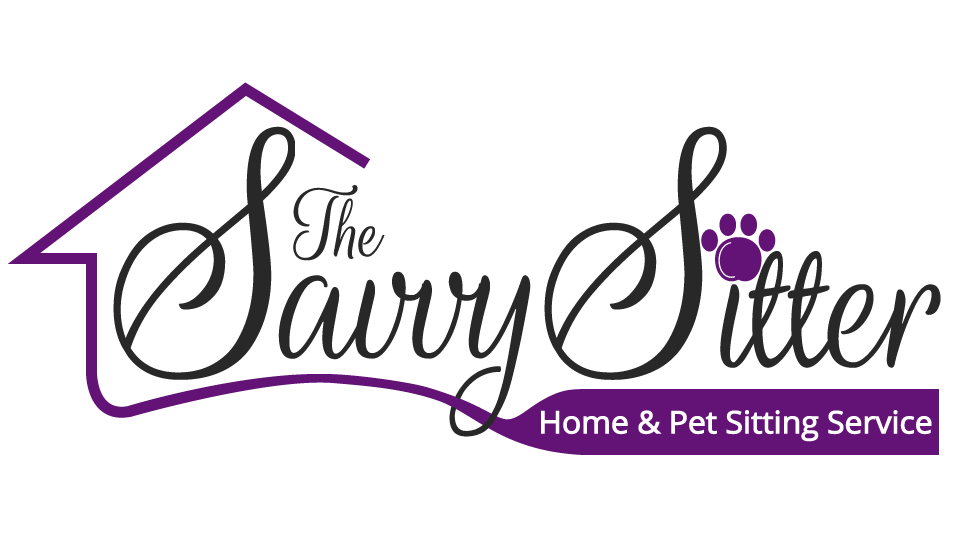 Pet Parent Check List      Complete Time to Pet Accounthttps://www.timetopet.com/portal/thesavvysitter/create-accountDocumentsPrint Physical Copy of Hurricane Plan Service Agreement Medical History or DocumentsNotify Emergency ContactNeighborsSecurity / Alarm CompanySecurity Gate/GuardVeterinarian  ProvideGarage Door Opener/ CodeKeys, Lock Box Code or Hidden Key LocationWi-Fi Router and PasswordSecurity App/ Code/ Password for AlarmDays for House ServicesGarbage and Recycling Pick Up House CleaningPool Service Yard ServiceLeave OutCleaning Supplies MedicationsPayment in Cash, Check or completed via Quickbooks Online InvoicePet FoodPoop Bags/ LitterWe look forward to serving you and your family! 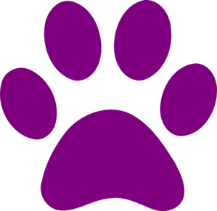 